Kleinraumventilator ECA 9-2Verpackungseinheit: 1 StückSortiment: 
Artikelnummer: 080032Hersteller: MAICO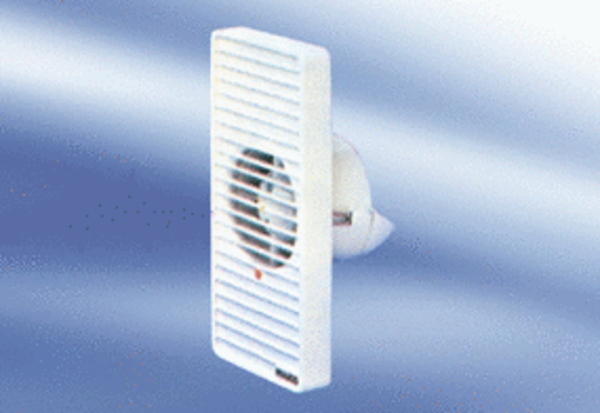 